Directorio de Agencias de PRDirectorio de Municipios de PRDirectorio de Agencias Federales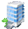 Oficina CentralDirección PostalTeléfonos / FaxHorario de ServicioAve. José De Diego, Centro Gubernamental Minillas, Torre Norte, Piso 6SanturceBox 41029, Minillas StationSan Juan, PR00940-1029Tel.: 787-722-0101 Tel Audio Impedido: N/AFax:(787) 726-3590L-V8:00 a.m. – 4:30 p.m.Ejecutivo:Sr. Jorge Clivilles Díaz (CPA)   Director InterinoCerca de:Web:http://www.aep.pr.gov/ Sombrilla:AEPMapa:Ruta AMA:A5Parada TU:Sagrado Corazón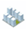 Oficinas de Servicio a través de Puerto RicoOficinas de Servicio a través de Puerto RicoOficinas de Servicio a través de Puerto RicoOficinas de Servicio a través de Puerto RicoPuebloDirección PostalTeléfonos / Fax Horario de ServicioAGUADILLAAGUADILLAAGUADILLAAGUADILLACentro de Gobierno AguadillaNo DisponibleTel.:(787) 891-1312 Tel Audio Impedido: N/AFax: N/ACentro Judicial AguadillaNo Disponible Tel.:(787) 891-5365 Tel.:(787) 891-1312  Tel Audio Impedido:  N/AFax: N/A ARECIBOARECIBOARECIBOARECIBOCentro de Gobierno AreciboNo Disponible Tel.:(787) 878-1432 Tel Audio Impedido:  N/AFax: N/A BAYAMÓNBAYAMÓNBAYAMÓNBAYAMÓNCentro de Gobierno BayamónNo Disponible Tel.:(787) 798-9025 Tel Audio Impedido: N/A Fax: N/A Centro Judicial BayamónNo Disponible Tel.:(787) 785-1091 Tel Audio Impedido:  N/AFax: N/A CAGUASCAGUASCAGUASCAGUASComplejo Gub. de CaguasNo Disponible Tel.:(787) 286-0580 Tel Audio Impedido:  N/AFax: N/A CAROLINACAROLINACAROLINACAROLINACentro de Gobierno CarolinaNo Disponible Tel.:(787) 257-8255 Tel Audio Impedido:  N/AFax: N/A GUAYAMAGUAYAMAGUAYAMAGUAYAMACentro Judicial GuayamaNo Disponible Tel.:(787) 864-9082 Tel Audio Impedido:  N/AFax: N/A GUAYNABOGUAYNABOGUAYNABOGUAYNABOCentro Gub. Guaynabo & Pto. NuevoNo Disponible Tel.:(787) 781-8770 Tel.: (787) 720-5533Tel Audio Impedido: N/A Fax: N/A SAN JUANSAN JUANSAN JUANSAN JUANCentro Gub. MinillasNo Disponible Tel.:(787) 723-4248 Tel Audio Impedido: N/A Fax: N/A Centro Judicial PonceNo Disponible Tel.:(787) 841-5758 Tel Audio Impedido:  N/AFax: N/A Centro Judicial San JuanNo Disponible Tel.:(787) 641-6351 Tel Audio Impedido: N/A Fax: N/A Edificio Intendente A. Ramírez (Hacienda)No Disponible Tel.:(787) 721-2020 exts. 2000/2467Tel Audio Impedido: N/A Fax: N/A Edificio Lotería de PRNo Disponible Tel.:(787) 764-1767 Tel Audio Impedido: N/A Fax: N/A Superintendencia de la PolicíaNo Disponible Tel.:(787) 793-3670 Tel Audio Impedido:  N/AFax: N/A 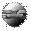 Otros Enlaces